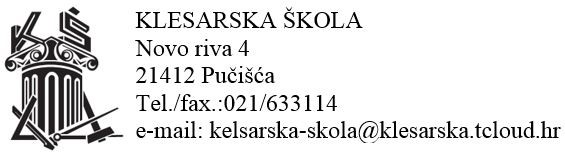 POZIV NA 12. SJEDNICU NASTAVNIČKOG  VIJEĆA ČLANOVIMA NASTAVNIČKOG VIJEĆA 5.5.2020  S POČETKOM U 19:30 SATI ON LINEPredloženi dnevni red sjednice:Usvajanje zapisnika sa prošle sjednice Nastavničkog VijećaOdgojne mjere u završnim razredimaPolaganje završnih ispita ( preduvjeti za izlazak na završni ispit, način polaganja, termini polaganja završnih ispitaPrijedlozi izmjena standarda kvalifikacija za klesarske tehničare u sklopu revizije kurikula prema dogovoru sa ASOORaznoRavnateljica Tamara Plastić